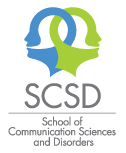 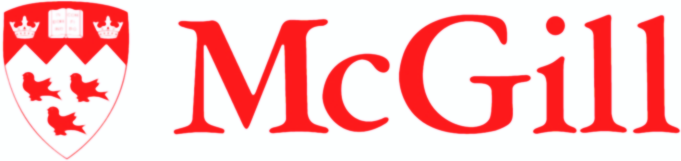 Student Weekly SummaryGeneral Information Activities Performed Strengths Limitations Action Plan Name of StudentSitePracticum Week (Include number and dates)